14 ноября 2018 годаВедущие вебинара:Палачева Татьяна Ивановна, Заведующий сектором апробации и внедрения инновационных технологий ГКУ «РРЦ»;Медведева Дарья Григорьевна, Заведующий информационно-аналитическим отделением в сфере оказания психологических услуг ГКУ «РРЦ».В рамках вебинара были рассмотрены следующие вопросы:-  Понятие, признаки, источники созависимости. Арт-терапия в преодолении созависимости. Презентация программы; -   Программа занятий для девочек-подростков «Бэхетле Юл». Презентация программы.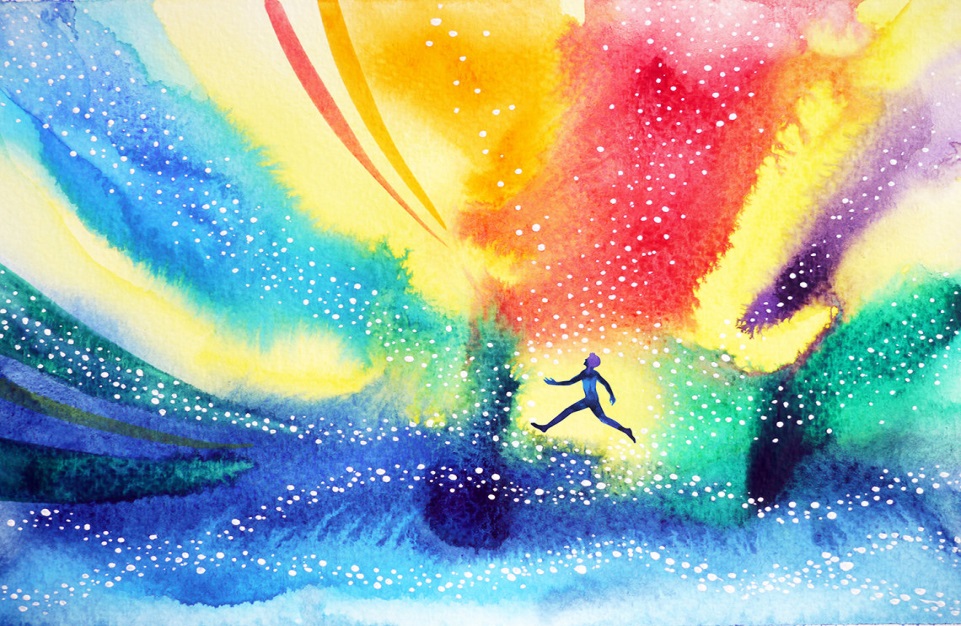 